Проверочная работа по теме «Водород. Вода»Вариант 1Укажите физические свойства водорода при н.у.1) твердое вещество без цвета и запаха, хорошо растворимо в воде, легче воздуха2) газ без цвета и запаха, почти не растворим в воде, легче воздуха3) газ без цвета и запаха, почти не растворим в воде, тяжелее воздуха4) газ без цвета и запаха, хорошо растворим в воде, легче воздухаВодород сходен с атомами щелочных металлов1) легко отдает внешний электрон и получает с.о. +12) является окислителем3) принимает на внешний слой один электрон и получает с.о. -14) молекула двухатомнаВ водороде и воде химическая связь соответственно1) ковалентная полярная и ионная2) ковалентная полярная и металлическая3) ковалентная полярная и ковалентная неполярная4) ковалентная неполярная и ковалентная полярнаяСтепень окисления –1 водород проявляет в соединении1) H2О        2) NH4Cl   3) MgН24) NH3Водород в лаборатории получается при взаимодействии1) цинка с разбавленной серной кислотой2) цинка с концентрированной азотной кислотой3) меди с соляной кислотой4) оксида натрия с водойС водой могут вступать в реакцию оба вещества пары1) CuO, Na     2)  CaO, Ca     3)  CO2 , SiO2       4)  N2 ,      Fe         7.  Сумма коэффициентов в уравнениях реакций воды с барием и воды с оксидом серы (VI) соответственно равна 1) 3 и 4    2)   4 и 3   3) 4 и 4     4)  5 и 3      8.   Выберите формулу гидроксида, который можно получить реакцией соответствующего оксида с водой: 1) H2SiO3     2) Cu(OH)2      3)  Ca(OH)2    4) Fe(OH)3Среди методов очистки воды химическим является1) дистилляция   2) декантация  3) фильтрование  4) обработка серебромУкажите физическое свойство воды:1) голубой цвет  2) имеет приятный запах  3) температура кипения 100 °C  4) имеет вкусЧасть ВСоставьте уравнения химических реакций: а) оксид фосфора (5) и вода б) железо и вода в) водород и оксид меди (2) г) оксид натрия и вода  д) сульфид алюминия и вода Вычислите объем кислорода при н. у., который выделяется при фотосинтезе 320 г воды.Опишите способы получения водорода в лаборатории и в промышленности. Часть СНа диаграмме изображено распределение массовых долей водорода, азота и кислорода в некотором веществе.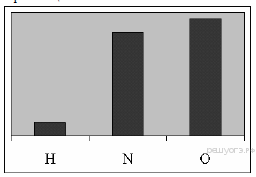 Какому веществу оно соответствует? (приведите расчет для каждого вещества)1) 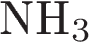 2) 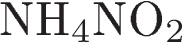 3) 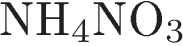 4) 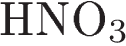 Проверочная работа по теме «Водород. Вода»Вариант 2Верны ли следующие суждения о водороде и его соединениях?А. При нагревании активных металлов в водороде получаются гидриды.Б. Водород в реакциях может быть только окислителем.1)  верно только А2)  верно только Б3)  верны оба суждения4) оба суждения неверныСтепень окисления + 1 водород проявляет в соединении1) CaH2       2) H23)  NaH4) Н2SСоотнесите окислительные и восстановительные свойства водорода и уравнения реакций:Водород в лаборатории получается при взаимодействии1) цинка с соляной кислотой2) железа с концентрированной азотной кислотой3) серебра с соляной кислотой4) оксида кальция с водойВодород перед работой с ним проверяют на чистоту, поскольку:1) он горит в избытке кислорода
2) он содержит пары воды
3) его смесь с воздухом взрывоопасна
4) с ним «летят» пары кислоты, вредные для здоровья.Водород – самый распространенный элемент:1) на Земле;
2) звезд и межзвездного газа;
3) в живых организмах;
4) на Луне7.  В процессе взаимодействия двух веществ образовались гидроксид калия и водород. Какие вещества вступили в реакцию?   1) калий и вода                        2) оксид калия и вода  калий и соляная кислота  4) оксид калия и соляная кислота    8. Какие вещества обозначены « Х»   и «Y»   в цепочке превращений:  Ca   →+ X    CaO   → +Y  Ca(OH)21) X – H2O; Y –O2      2) X – H2 ;Y -  O2        3)   X – O2; Y –H2         4) X – O2; Y –H2O  9. Сумма коэффициентов в уравнениях реакций воды с барием и воды с оксидом серы (VI) соответственно равна 1) 3 и 4    2)   4 и 3   3) 4 и 4     4)  5 и 310. С водой могут вступать в реакцию оба вещества пары1)     H2, Na     2)  CuO, Ca     3)  CO2 , P2O5       4)  N2 ,      Fe  Часть ВСоставьте уравнения химических реакций: а) оксид углерода (4) и вода б) кальций и вода в) водород и натрий  г) азот и водород   д) оксид калия и вода Вычислите объем воды при н. у., который взаимодействует с сульфидом алюминия массой 118 грамм.Опишите физические свойства воды.Часть СУстановите соответствие между формулой вещества и реагентами, с каждым из которых оно может взаимодействовать.Составьте уравнения реакций.свойства водородауравнения реакцийА) водород - окислитель1) 2K + H2 → 2KHБ) водород - восстановитель2) 2H2 + O2 → 2H2O3) ZnO + H2 → Zn + H2O4) H2 + Cl2 → 2HClФОРМУЛА ВЕЩЕСТВАРЕАГЕНТЫА) 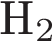 Б) 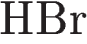 В) 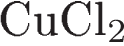 1) 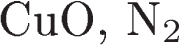 2) 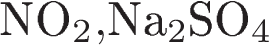 3) 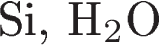 4) 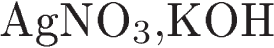 